	Personal informationNamek o n t o g i a n n i    A R G Y R O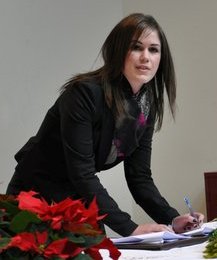 Addresskamares aigeialias, achaia, gr-25009Telephone+30 2691032350, +30 697 2058320E-mailkontogianni.iro@gmail.comNationalityGreekDate of birthMarital Status8th August 1983SingleWork ExperienceDate04/2005-10/2005EmployerGLOBAL LINK INTERNATIONAL MARKETING LTD , Marketing Research ServicesPosition heldStage – Market ResearchMain responsibilitiesCollecting data on customer demographics, preferences, needs, and buying habits to identify potential markets and factors affecting product demandMeasuring and assessing customers satisfaction via survey questionnaires. Date07/2004 -  09/2004EmployerOrganising Committee for the Olympic Games Athens 2004Position heldVillage StaffMain responsibilitiesCustomer Service at the journalist village of St AndrewEducationEducationEducationEducationDissertationPersonal Skills and competences